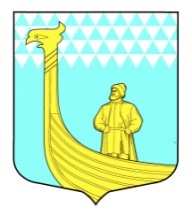                                                АДМИНИСТРАЦИЯ                            МУНИЦИПАЛЬНОГО ОБРАЗОВАНИЯ      ВЫНДИНООСТРОВСКОЕ СЕЛЬСКОЕ  ПОСЕЛЕНИЕВолховского муниципального района   Ленинградской области                      деревня Вындин ОстровП О С Т А Н О В Л Е Н И Е                  от «20» февраля 2024 года					               № 35Об утверждении Плана мероприятий по обследованию жилых помещений инвалидов и общего имущества в многоквартирных домах, в которых проживают инвалиды, входящих в состав муниципального жилищного фонда, а также частного жилищного фонда, в целяхих приспособления с учетом потребностей инвалидов и обеспечения условий их доступности для инвалидов на 2024-2034 годы. На основании постановления Правительства РФ от 09.07.2016 года № 649 «О мерах по приспособлению жилых помещений и общего имущества в многоквартирном доме с учетом потребностей инвалидов», постановления администрации Вындиноостровского сельского поселения Волховского муниципального района Ленинградской области от 06.10.2017 г. №153 «О создании муниципальной комиссии по обследованию жилых помещений инвалидов и общего имущества в многоквартирных домах, в которых проживают инвалиды, в целях их приспособления с учетом потребностей инвалидов и обеспечения условий их доступности для инвалидов на территории Вындиноостровского сельского поселения Волховского муниципального района Ленинградской области» (с изм. от 05.10.2023г. № 154; от 09.01.2023г. №5)», администрация постановляет: 1. Утвердить План мероприятий по обследованию жилых помещений инвалидов и общего имущества в многоквартирных домах, в которых проживают инвалиды, входящих в состав муниципального жилищного фонда, а также частного жилищного фонда, в целях их приспособления с учетом потребностей инвалидов и обеспечения условий их доступности для инвалидов на 2024-2034 годы согласно приложению №1.2.Опубликовать настоящее постановление в газете «Волховские Огни» и разместить на официальном сайте разместить на официальном сайте http://vindinostrov.ru/.3. Настоящее постановление вступает в силу с момента его  официального  опубликования.4. Контроль за выполнением настоящего Постановления оставляю за собой.Глава администрацииВындиноостровского сельского поселения                     Е.В. Черемхина                                                                                                                                                      Утвержденпостановлением администрации Вындиноостровского сельского поселения Волховского муниципального районаЛенинградской областиот «20» февраля 2024  № 35    (в ред. от «6» октября 2017 года № 153)Приложение 1.План мероприятий по обследованию жилых помещений инвалидов и общего имущества в многоквартирных домах, в которых проживают инвалиды, в целях их приспособления с учетом потребностей инвалидов и обеспечения условий их доступности для инвалидов на территории Вындиноостровского сельского поселения Волховского муниципального района Ленинградской области на 2024-2034 годы№ п/пМероприятиеСрок исполнения мероприятияИсполнители12341Обследование проводится на основании заявлений инвалидов (детей-инвалидов), их законного представителя или представителя По категориям, предусмотренныхПостановлением Правительства РФ от09.07.2016 № 649:а) со стойкими расстройствами двигательнойфункции, сопряженными с необходимостьюиспользования кресла - коляски, иныхвспомогательных средств передвижения;б) со стойкими расстройствами функциислуха, сопряженными с необходимостьюиспользования вспомогательных средств;в) со стойкими расстройствами функциизрения, сопряженными с необходимостьюиспользования собаки – проводника, иныхвспомогательных средств; г) с задержками вразвитии и другими нарушениями функцийорганизма человекаПо мере поступления заявленийСостав комиссии2Запрос документов о характеристиках жилого помещения инвалида, общего имущества в многоквартирном доме, в котором проживает инвалид (технический паспорт (технический план), кадастровый паспорт и иные документы.В течении месяца со дня поступления заявленияСостав комиссии3Составление графика обследования жилых помещений инвалидов и общего имущества в многоквартирных домах, в которых проживают инвалиды.ЕжеквартальноСостав комиссии4Рассмотрение документов о характеристиках жилого помещения инвалида, общего имущества в многоквартирном доме, в котором проживает инвалид (технический паспорт (технический план), кадастровый паспорт и иные документы)в течение месяца со дня их поступленияСостав комиссии5Рассмотрение документов о признании гражданина инвалидом, в том числе выписки из акта медико-социальной экспертизы гражданина, признанного инвалидомв течение месяца со дня их поступленияСостав комиссии6Проведение визуального, технического осмотра жилого помещения инвалида, общегоимущества в многоквартирном доме, в котором проживает инвалид, при необходимости проведение дополнительныхобследований, испытаний несущих конструкций жилого зданияI,II,III,IV квартал 2024-2034 года.Состав комиссии7Оформление акта обследования жилого помещения инвалида и общего имущества в многоквартирном дома, в котором проживает инвалид, в целях их приспособления с учетом потребностей инвалида и обеспечения условий их доступности для инвалида (далее акт обследования)в течение месяца со дня проведения обследования жилых помещений инвалидов и общего имущества в многоквартирных домах, в которых проживают инвалидыСостав комиссии8Принятие решения о проведении проверки экономической целесообразности реконструкции или капитального ремонта многоквартирного дома (части дома) в целях приспособления жилого помещения инвалида и (или) общего имущества в многоквартирном доме, в котором проживает инвалид, с учетом потребностей инвалида и обеспечения условий их доступности для инвалида (далее — решение о проведении проверки) (в случае если в акте обследования содержится вывод об отсутствии технической возможности для приспособления жилого помещения инвалида и (или) общего имущества в многоквартирном доме, в котором проживает инвалид, с учетом потребностей инвалида и обеспечения условий их доступности для инвалида, то есть о возможности приспособления жилого помещения инвалида и (или) общего имущества в многоквартирном доме, в котором проживает инвалид с учетом потребностей инвалида и обеспечения условий их доступности для инвалида без изменений существующих несущих и ограждающих конструкций многоквартирного дома (части дома) путем осуществления его реконструкции или капитального ремонта)в течение месяца со дня составления акта обследованияСостав комиссии9Принятие решения об экономической целесообразности (нецелесообразности) реконструкции или капитального ремонта многоквартирного дома (части дома), в котором проживает инвалид, в целях приспособления жилого помещения инвалида и (или) общего имущества в многоквартирном доме, в котором проживает инвалид, с учетом потребностей инвалида и обеспечения условий их доступности для инвалида (далее - решение об экономической целесообразности (нецелесообразности) реконструкции или капитального ремонта многоквартирного дома)в течение месяца со дня принятия решения о проведении проверкиСостав комиссии10Вынесение заключения о возможности приспособления жилого помещения инвалида и общего имущества в многоквартирном доме, в котором проживает инвалид, с учетом потребностей инвалида и обеспечения условий их доступности для инвалида (об отсутствии такой возможности).в течение месяца содня принятиярешения обэкономическойцелесообразности(нецелесообразности)реконструкции иликапитальногоремонтамногоквартирногодомаСостав комиссии